Publicado en Madrid el 12/05/2022 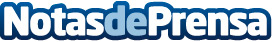 La Red Innicia reconoce con sus "Premios Impacto ESG" el impulso positivo de empresas e instituciones a la sociedadEl Grupo MásMóvil, la Consejería de Familia, Juventud y Política Social de la Comunidad de Madrid, Fundación La Caixa o Espejo Público, entre los premiados. La Red Innicia agrupa a más de 30 entidades sin ánimo de lucro que apoyan a colectivos muy diversos (comunidad LGTBI, personas mayores, personas de etnia gitana, personas con discapacidad intelectual, jóvenes, madres solteras en riesgo de exclusión social…) y trabajan de forma colaborativa a través de proyectos innovadores al servicio de las personasDatos de contacto:María Guijarro622836702Nota de prensa publicada en: https://www.notasdeprensa.es/la-red-innicia-reconoce-con-sus-premios Categorias: Nacional Sociedad Solidaridad y cooperación Recursos humanos Premios Personas Mayores http://www.notasdeprensa.es